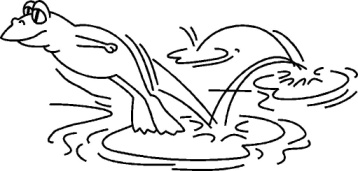 Bondi’mathBondi’mathBondi’mathBondi’mathBondi’mathTables d'additionsLes presque-doublesTables d'additionsLes presque-doublesTables d'additionsLes presque-doublesTables d'additionsLes presque-doublesTables d'additionsLes presque-doublesDépartLance le dé3+48+910+910+96+56+56+57+810+111717→↓8+910+11153+28+98+94+34+34+36+74+54+53+44+57+87+86+55+6Gagné !9Gagné !93+46+76+77+89+8116+56+55+45+4559+10↓3+23+210+9↑10+114+377217+6↑↑8+7↓8+78+78+7137+67+65+65+65+62+310+1110+115+4←←9+109+102+37+66+79+89+81919199+84+35+65+6